Describe Biorisk Management System Problem; Identify the Primary CWA/ISO Element; Include the relevant CWA section reference.Choose one problem from above and recommend specific changes in the biorisk management system that the leadership at Cataract Hospital can implement to address this problem: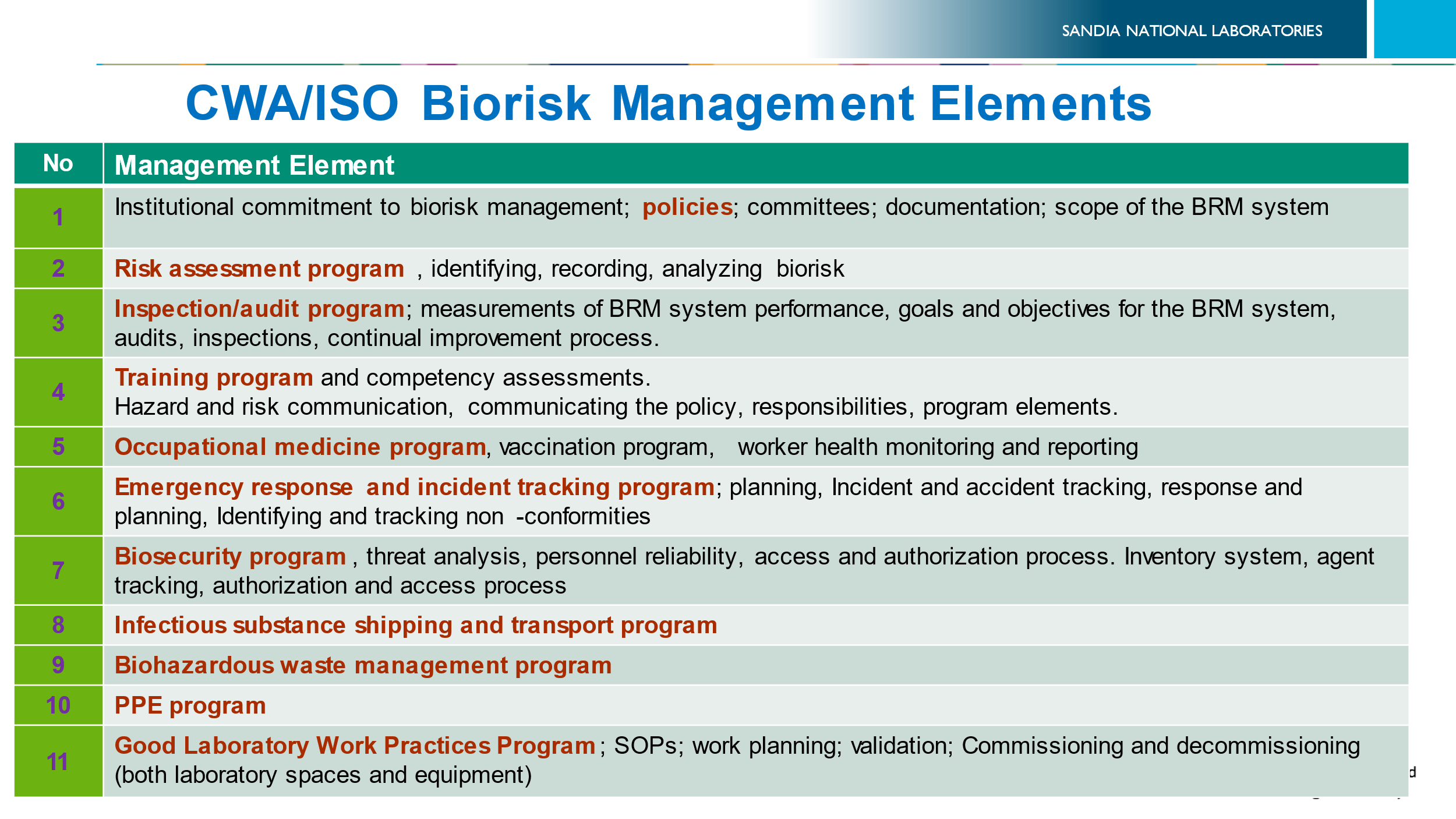 ProblemCWA ElementCWA ReferenceLaboratory only has enough capacity to treat half the waste during the Covid rush.11 GLWP, work planning. 4.4.4.3 The organization shall ensure that the programme of work for the facility is defined, documented and reviewed. The organization shall establish criteria for work that requires prior approval. It shall ensure there is sufficient resource capacity and capability to manage workflow, whether planned or unplanned. 